Supplement InformationTitle: Growth response and recovery of Corynebacterium glutamicum colonies on single-cell level upon defined pH stress pulsesSarah Täuber1,3, Luisa Blöbaum1,3, Volker F. Wendisch2,3 and Alexander Grünberger1,3*1Multiscale Bioengineering, Technical Faculty, Bielefeld University, Bielefeld, Germany2Genetics of Prokaryotes, Faculty of Biology 3CeBiTec, Bielefeld University, Bielefeld, Germany*Correspondence: Email: alexander.gruenberger@uni-bielefeld.de Video S1: C. glutamicum growth before, during and after 2 h stress pulse of pH 5.Video S2: C. glutamicum growth before, during and after 6 h stress pulse of pH 5.Video S3: C. glutamicum growth before, during and after 2 h stress pulse of pH 10.Video S4: C. glutamicum growth before, during and after 6 h stress pulse of pH 10.Table S1: Single-cell sample size for each single stress pulse. 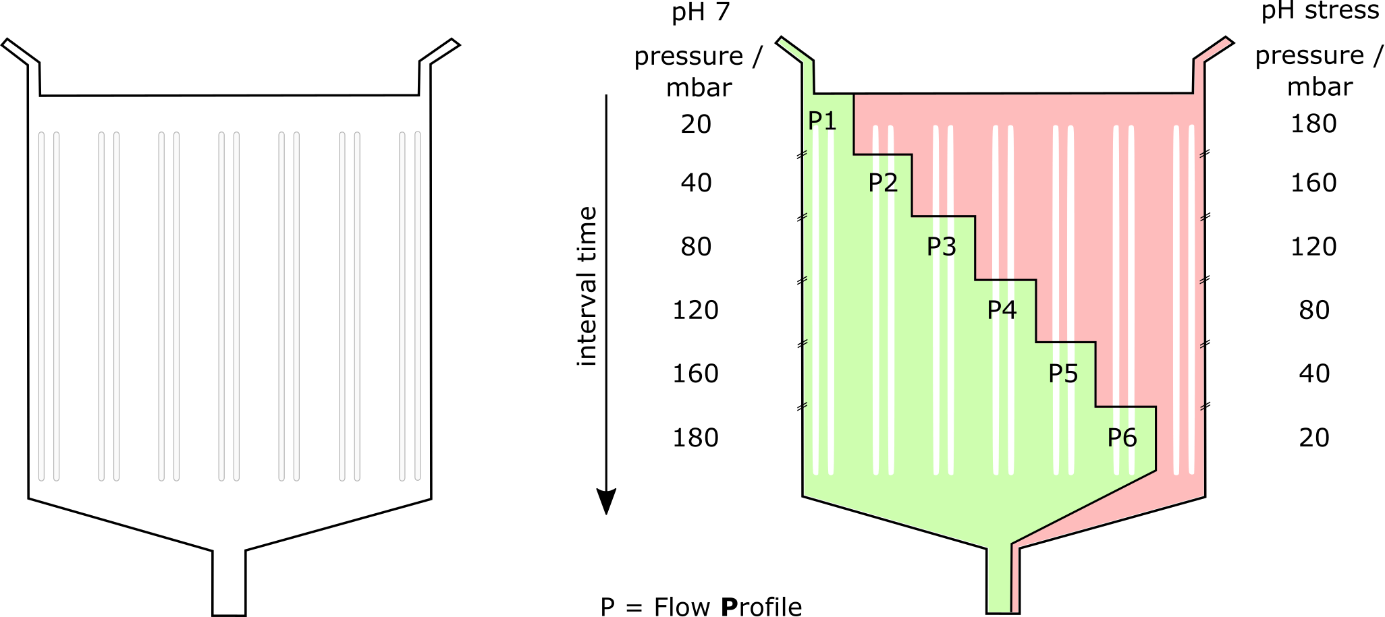 Figure S1: dMSCC with seven array pairs, the distance between these pairs being 400 µm. Six flow profiles were conducted with one control zone of each side. 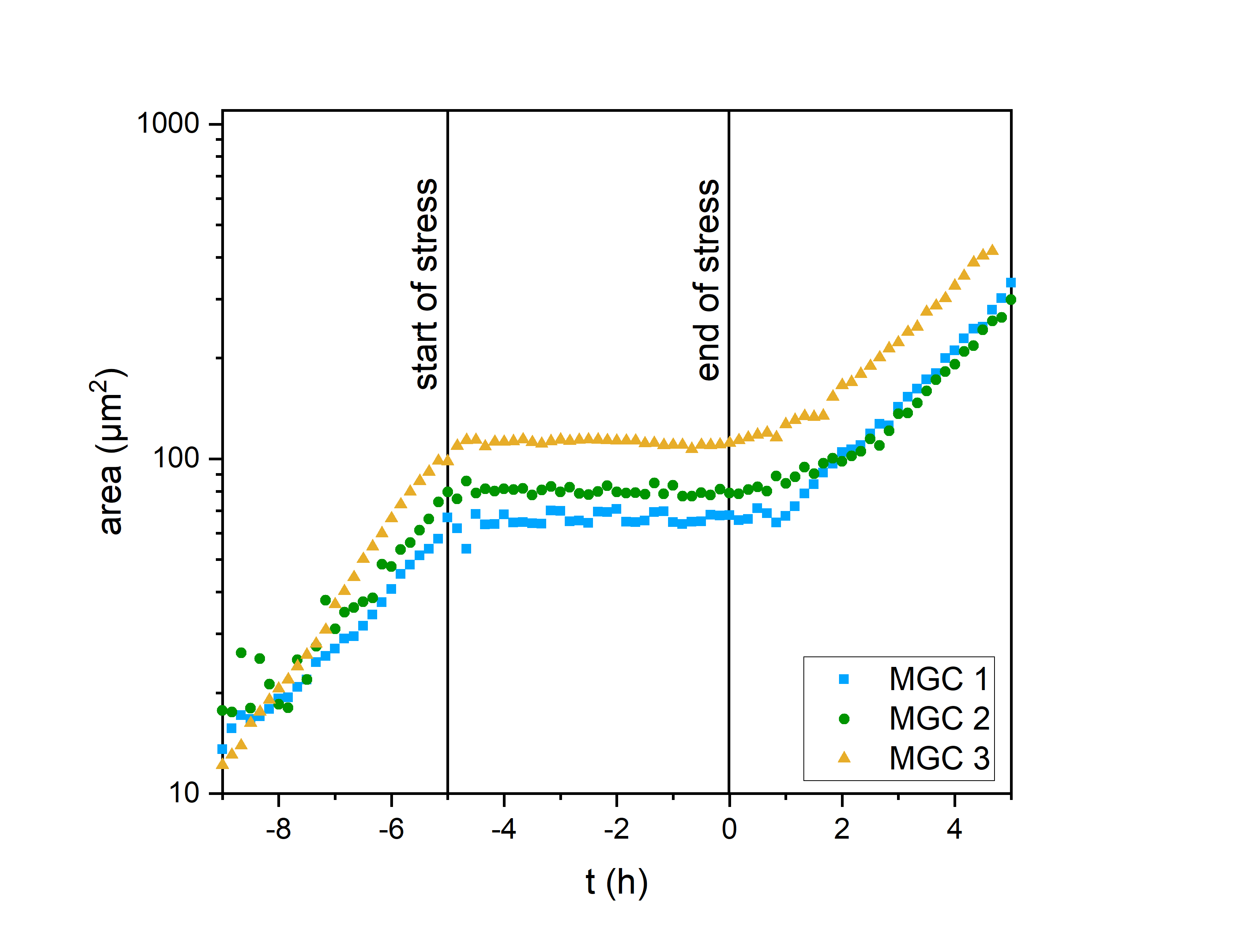 Figure S2: Growth curve at a single stress pulse of pH 5 for 5h. At t = 0h, the stress ends. Three colonies (yellow, green, blue) are shown.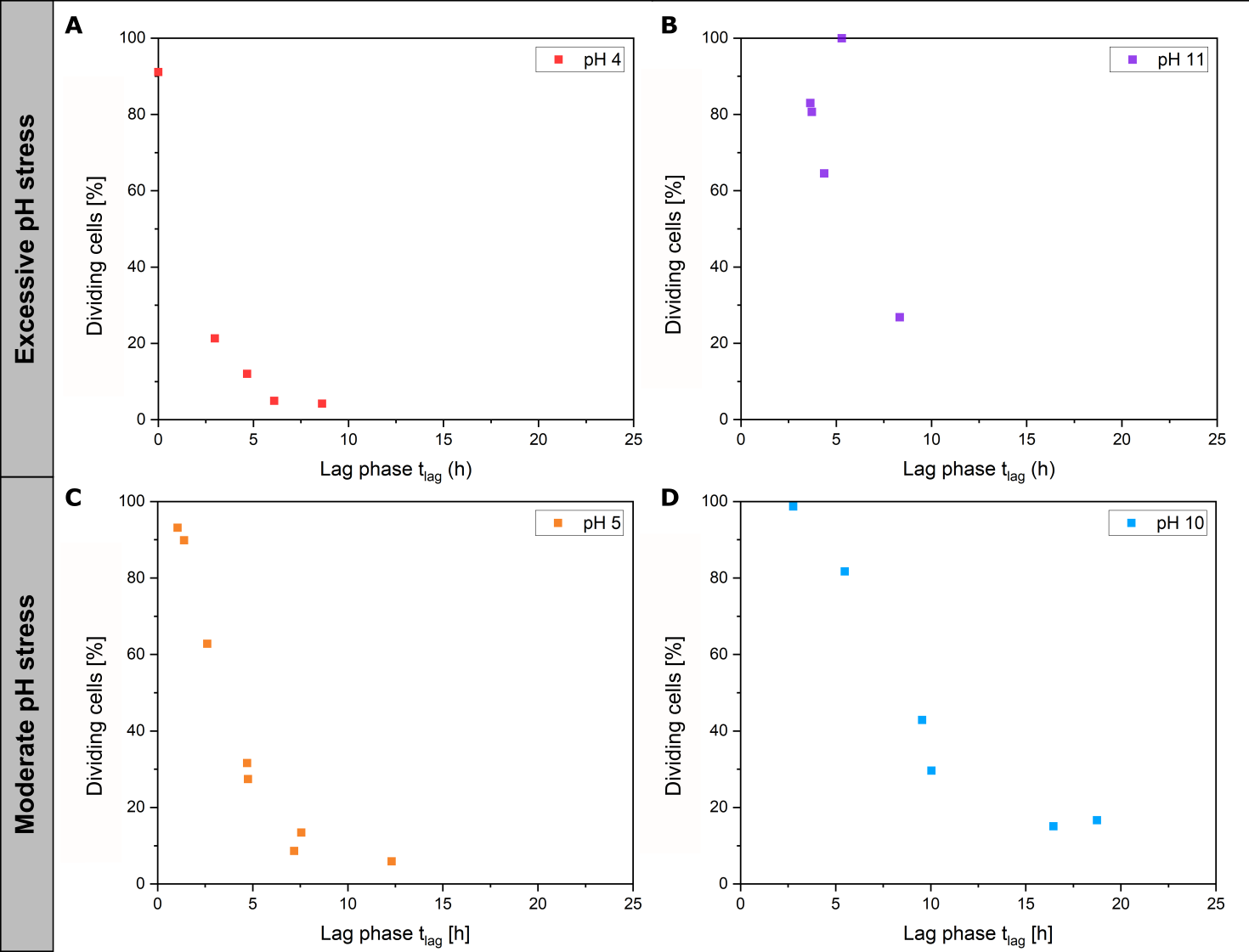 Figure S3: Correlation between dividing cells and lag phase for colony growth of C. glutamicum. With decreasing viability, the lag phase increase for all pH values. A) pH 4. B) pH 11. C) pH 5. D) pH 10.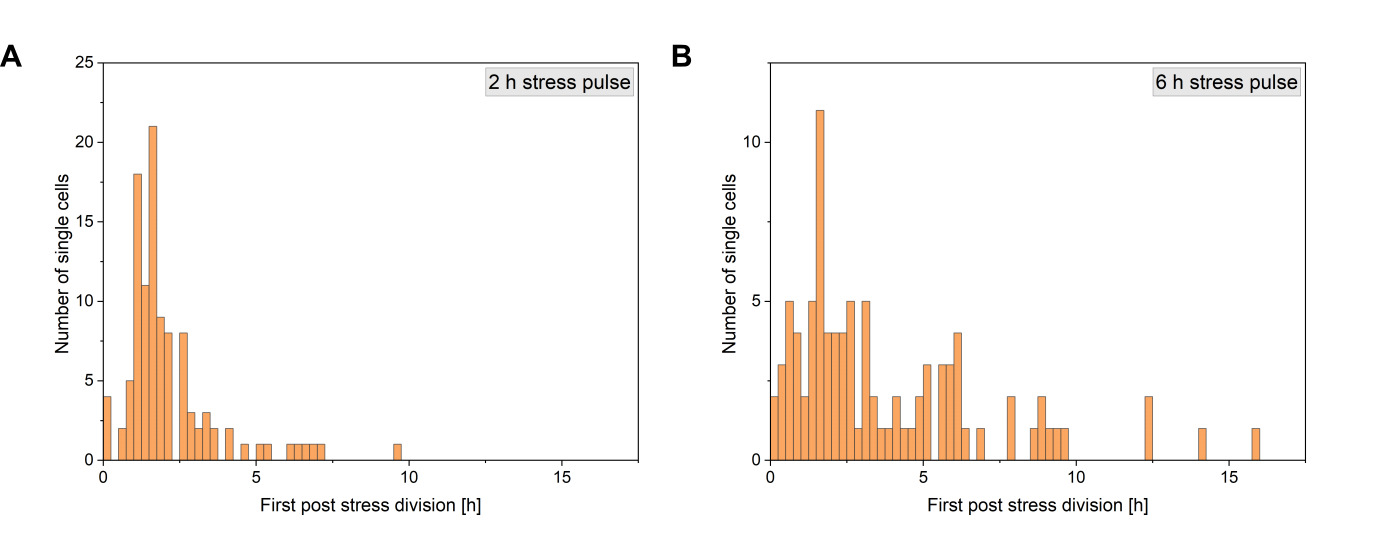 Figure S4: Cell distribution of the first post stress division time after a A) 2 h and B) 6 h pH 5 stress pulse.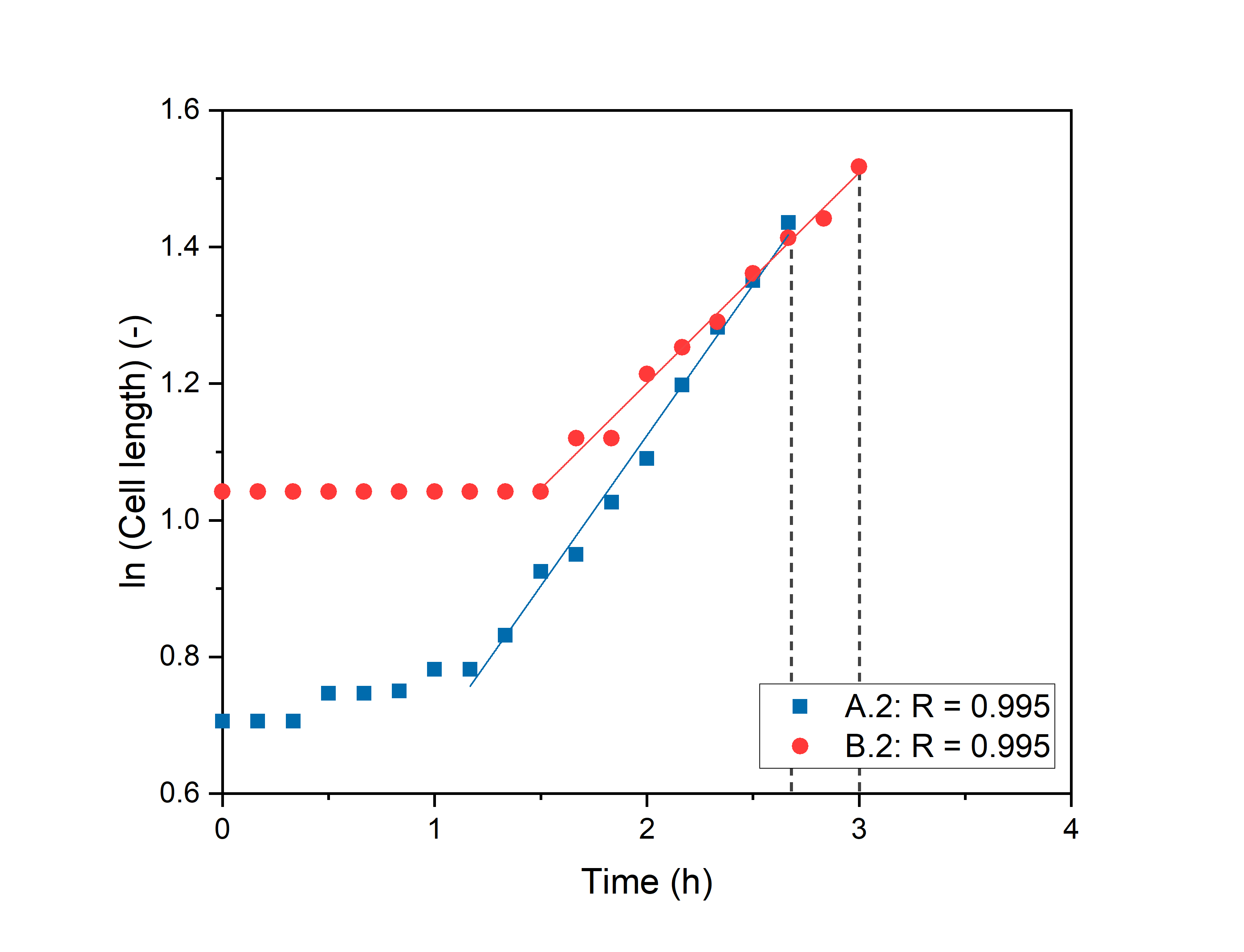 Figure S5: Correlation analysis for the exponential length growth of cell A.2 (2 h stress pulse at pH 5) and cell B.2 (2 h stress pulse of pH 10).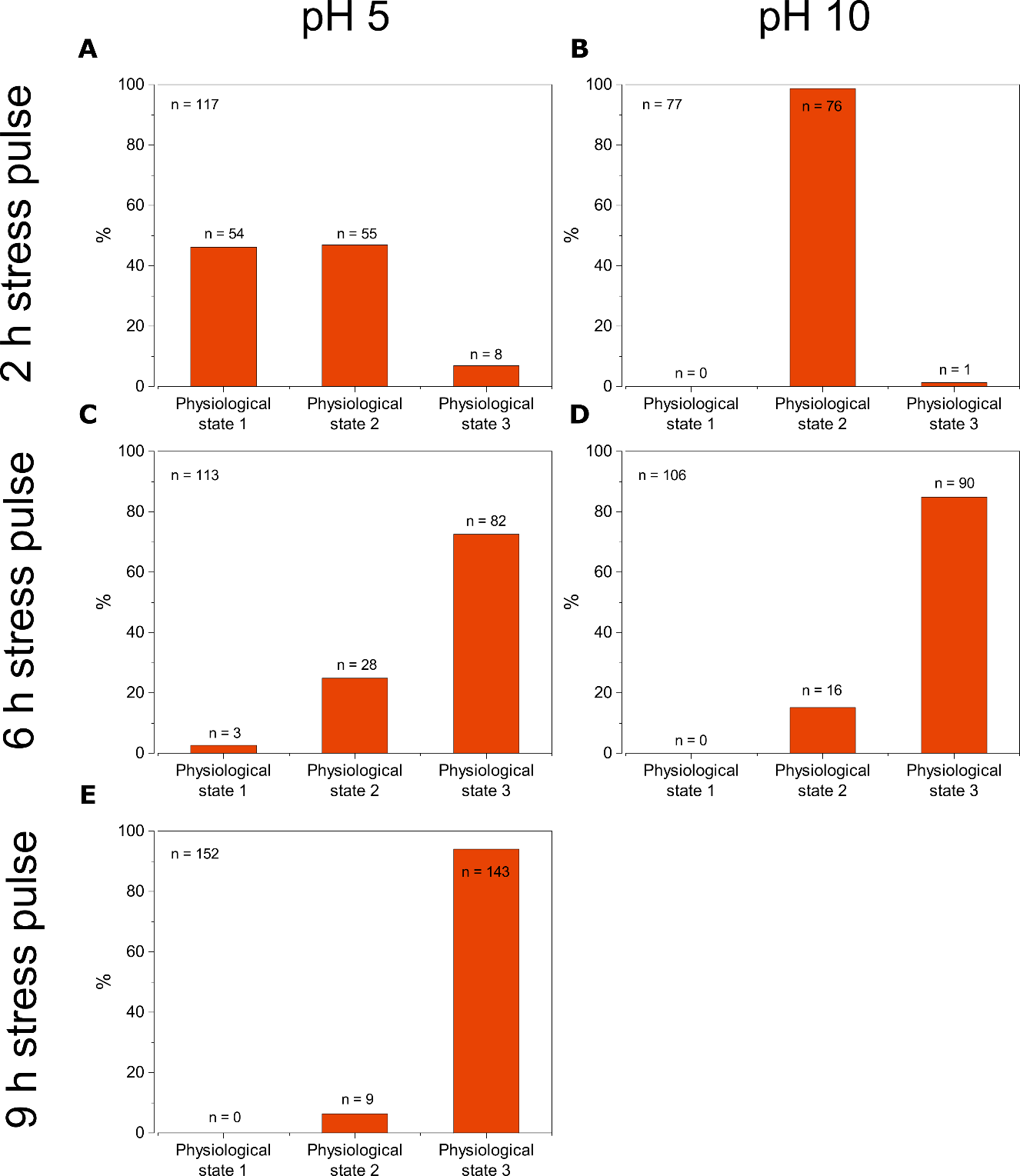 Figure S6: Distribution of regrowth physiological states of C. glutamicum after A) 2 h stress pulse of pH 5. B) 2 h stress pulse of pH 10. C) 6 h stress pulse of pH 5. D) 6 h stress pulse of pH 10. E) 9 h stress pulse of pH 5. Sample sizes are shown in Table 1.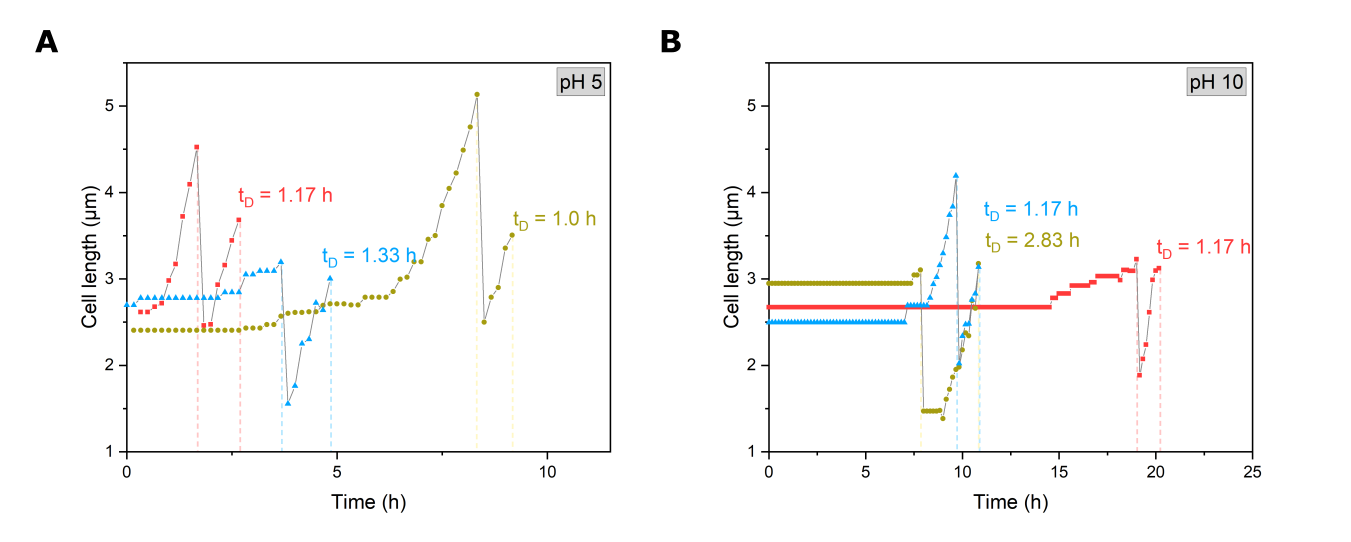 Figure S7: Cell length growth of single C. glutamicum cells after 6 h stress pulses of A) pH 5 and B) 10 stress until the first and second post-stress division. The dashed line marks the division of the cells.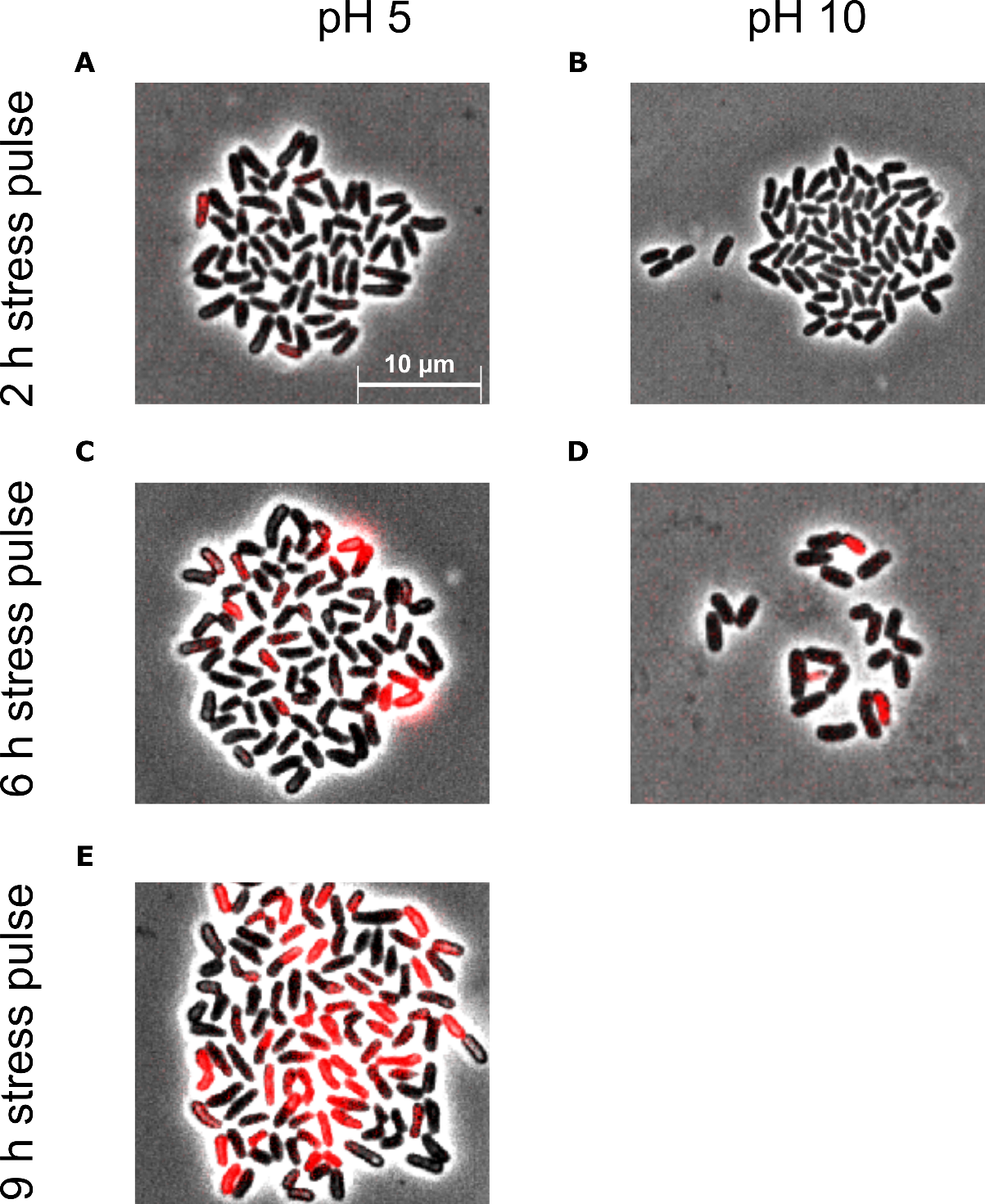 Figure S8: Microscope images of live-dead staining of C. glutamicum at the end of a pH stress pulse. After a pH 5 stress pulse of a duration of A) 2h, B) 6h and C) 8h and after a pH 10 stress pulse of a duration of D) 2h and E) 6h. Scale bar 10 µm.Stress pulseSingle cell sample sizeGrowing cellsNo growth pH 430 min1000100pH 425 min1195114pH 420 min61358pH 415 min50644pH 410 min611348pH 45 min45414pH 52 h1171098pH 53 h945435pH 54 h59539pH 55 h1173780pH 56 h1133182pH 57 h12811117pH 58 h16422142pH 59 h1529143pH 102 h77761pH 103 h826715pH 104 h703040pH 105 h1083276pH 106 h1061690pH 107 h721252pH 115 min38380pH 1110 min53449pH 1115 min1278245pH 1120 min18114635pH 1125 min1343696pH 1130 min95095